タイトル（12ポイント・MS明朝・太字）Title (12 point・Century・Bold)関大太郎（関西大学教育推進部）（11ポイント・MS明朝）吹田花子（山手町大学教育学部）Taro Kandai (Kansai University, Division for Promotion of Educational Development)Hanako Suita (Yamatecho University, Faculty of Education) (11 point・Century)要旨（10.5ポイント・MS明朝・太字）　要旨（Abstract）は「論文」と「研究ノート」カテゴリで投稿する場合、ご記載ください。要旨（Abstract）の分量は、日本語の場合は400字以内、英文の場合は200words以内とします。〇〇〇〇〇〇〇〇〇〇〇〇〇〇〇〇〇〇〇〇〇〇〇〇〇〇〇〇〇〇〇〇〇〇〇〇〇〇〇〇〇〇〇〇〇〇〇〇〇〇〇〇〇〇〇〇〇〇〇〇〇〇〇〇〇〇〇〇〇〇〇〇〇〇〇〇〇〇〇〇〇〇〇〇〇〇〇〇〇〇〇〇〇〇〇〇〇〇〇〇〇〇〇〇〇〇〇〇〇〇〇〇〇〇〇〇〇〇〇〇〇〇〇〇〇〇〇〇〇〇〇〇〇〇〇〇〇〇〇〇〇〇〇〇〇〇〇〇〇〇〇〇〇〇〇〇〇〇〇〇〇〇〇〇〇〇〇〇〇〇〇〇〇〇〇〇〇〇〇キーワード　サンプル、サンプル、サンプル ／ Sample, Sample, Sampleキーワードは、投稿する全てのカテゴリで必要です。3～5語のキーワードをご記入ください。1.　見出し（10.5ポイント・MS明朝・太字）1行22字、1ページ40行の2段組みフォーマットとなります。サイズはA4判、余白は上下左右ともに25ｍｍで作成してください。本文日本語は「10.5ポイント・MS明朝」、英数字は「10.5 point・Century」でご記載ください。1.1.　句読点について句読点は「、」「。」を用いてください。1.2.　図表について　図及び表には連番を付し、簡潔な見出しをつけてください。原稿末尾にまとめないでください。　図表の幅は1段または2段とし、両脇の余白ができても文字を入れないでください。表の表題は表の上部に、図の表題は図の下部に記してください。以下は、図の挿入例です1。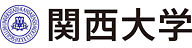 図１　図表の挿入例1.3.　註、文献、謝辞について　註・文献・謝辞は本文の末尾に一括して記載してください2。註1 図表番号の記載方法に指定はありません。「図１」「figure.1」など、本文の語種に合わせてご記載ください。2　本文中での「註」の指示は、上付きの連番で示す。また、「註」には括弧は付けないでください。参考文献　参考文献は、「註」の後に著者名のアルファベット順で記載してください。詳細は「参考文献表記について」よりご確認ください。①単行本の場合＜日本語＞　著者名（発行年）『書名』 発行所.例：関大太郎 （2003）『関西大学における初年次教育の課題』 関西大学出版部.＜英語＞　著者名. (発行年). 書名, 発行所：発行地.例：Smith, T. (2007). Modern Higher Education and Society, Los Angeles, CA: UNIV Press.②雑誌論文の場合＜日本語＞　著者名（発行年）「論文題目」『雑誌名』巻(号)数，掲載ページ(ppは不要)．例：凜風桜子（2010）「高大接続と初年次教育」『高等教育開発ジャーナル』12(1), 100-117. ＜英語＞　著者名. (発行年). 論文題目. 雑誌名，巻(号)数，掲載ページ(ppは不要).例：Chin, A. J., & Gray, E. (2012). Communication skills: an active learning approach. Journal of College Students, 15(2), 28-50.謝辞〇〇〇〇〇〇〇〇〇〇〇〇〇〇〇〇〇〇〇〇〇〇〇〇〇〇〇〇〇〇〇〇〇〇〇〇〇〇〇〇〇〇〇〇〇〇〇〇〇〇〇〇〇〇〇〇〇〇〇〇〇〇〇〇1.4.　本文中の参考文献引用について　本文における参考文献は、和文表記では（著者名、刊行年）、英文表記では（著者名, 刊行年）のように表示してください。複数の参考文献を同じ箇所に表示する場合は、「（山手、2013；垂水、2015）」としてください。著者が2名の場合は「関大・吹田（2019）は…」「Michael ＆ Mike （2019）」とし、3名以上の場合は「関大他（2019）は…」「Michael et al.（2019）…」としてください。同一著者の同一刊行年の異なる文献を引用する場合は、刊行年の後にアルファベットを付して区別してください。例：2006a, 2006b, …2.　投稿締切1月22日17時までに、教育開発支援センター事務局へ、①word形式原稿②PDF形式原稿③投稿者カード④チェックリストをメールでご提出ください。受領確認の返信がない場合は、再度お問合せください。2.3.　〇〇〇〇〇〇〇〇〇〇〇〇〇〇〇〇〇〇〇〇〇〇〇〇〇〇〇〇〇〇〇〇〇〇〇〇〇〇〇〇〇〇〇〇〇〇〇〇〇〇〇〇〇〇〇〇〇〇〇〇〇〇〇〇〇〇〇〇〇〇〇